KLAUZULA INFORMACYJNAZgodnie z art. 13 ust. 1 i 2 rozporządzenia Parlamentu Europejskiego i Rady (UE) 2016/679 z dnia 27 kwietnia 2016 r. w sprawie ochrony osób fizycznych w związku z przetwarzaniem danych osobowych i w sprawie swobodnego przepływu takich danych oraz uchylenia dyrektywy 95/46/WE (ogólne rozporządzenia o ochronie danych) (Dz. Urz. UE L 119 z 04.05.2016) – zwanym dalej RODO Regionalny Ośrodek Kultury w Olecku „Mazury Garbate” –informuje, że:Administratorem Pani/Pana danych osobowych jest Regionalny Ośrodek Kultury w Olecku „Mazury Garbate” 19-400 Olecko, Plac Wolności 22, reprezentowany przez Dyrektora.Regionalny Ośrodek Kultury w Olecku „Mazury Garbate” wyznaczył Inspektora Ochrony Danych z którym można skontaktować się pod adresem e-mail:  iod2@warmiainkaso.pl lub wysyłając korespondencję na adres siedziby Regionalnego Ośrodka Kultury w Olecku „Mazury Garbate”.Celem przetwarzania Pani/ Pana danych osobowych jest realizacja procesu rekrutacji na wskazane stanowisko pracy.Podstawę prawną do przetwarzania Pani/Pana danych osobowych stanowi art. 6 ust. 1 lit. a, b ogólnego rozporządzenia o ochronie danych osobowych z dnia 27 kwietnia 2016 r. oraz  Kodeks Pracy z dnia 26 czerwca 1974 r. (Dz.U. z 2019 r., poz. 1040).Pani/Pana dane osobowe mogą zostać ujawnione:podmiotom uprawnionym do uzyskania tych danych na podstawie przepisów prawa;podmiotom zewnętrznym współpracującym z Administratorem na mocy stosownych umów powierzenia przetwarzania danych osobowych oraz przy zapewnieniu stosowania przez ww. podmioty adekwatnych środków technicznych
i organizacyjnych, zapewniających ochronę danych (np. dostawca rozwiązań informatycznych);Pani/Pana dane osobowe nie będą przekazywane do odbiorców w państwach trzecich
lub do organizacji międzynarodowych.Pani/Pana dane osobowe przechowywane będą do momentu:zakończenia procesu obecnej rekrutacji (w przypadku wyrażenia przez Panią/Pana zgody na przetwarzanie danych osobowych w celu bieżącej rekrutacji);zakończenia procesu przyszłych rekrutacji, prowadzonych przez Administratora
w okresie 2 lat (w przypadku wyrażenia przez Panią/Pana zgody na przetwarzanie danych osobowych w celu bieżącej i przyszłych rekrutacji).Przysługuje Pani/Panu prawo:dostępu do treści swoich danych osobowych sprostowania swoich danych osobowych, które są nieprawidłowe oraz uzupełnienia niekompletnych danych osobowych;żądania od Administratora usunięcia swoich danych osobowych („prawo do bycia zapomnianym”);żądania od Administratora ograniczenia przetwarzania swoich danych osobowych;przenoszenia swoich danych osobowych;prawo do cofnięcia zgody w dowolnym momencie na przetwarzanie Pani/Pana danych osobowych; oświadczenie o cofnięciu zgody na przetwarzanie danych osobowych wymaga jego złożenia w formie pisemnej w siedzibie Administratora lub w formie elektronicznej.wniesienia skargi do organu nadzorczego zajmującego się ochroną danych osobowych, tj. Prezesa Urzędu Ochrony Danych Osobowych, gdy uzna Pani/Pan,
iż przetwarzanie danych osobowych dotyczących Pani/Pana osoby narusza przepisy ogólnego rozporządzenia o ochronie danych osobowych.Pani/ Pana dane osobowe nie będą przetwarzane w sposób zautomatyzowany i nie będą poddawane profilowaniu.Podanie danych osobowych w związku z rekrutacją jest obligatoryjne w oparciu o  przepisy prawa, a w pozostałym zakresie jest dobrowolne. Zakres danych osobowych, których może żądać pracodawca od osoby ubiegającej się o zatrudnienie, wskazany został w art. 22 1 ustawy z dnia 26 czerwca 1974 r. – Kodeks pracy ( Dz.U. z 2019 r., poz. 1040).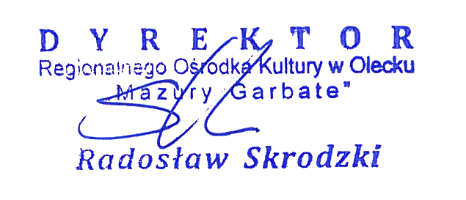 ................................................................................           (data i podpis kandydata do pracy)